حضرات السادة والسيدات،ت‍حية طيبة وبعد،1	إل‍حاقاً بالإعلان AAP-48 ال‍مؤرخ 15 ديسمبر 2014 ل‍مكتب تقييس الاتصالات وعملاً بالفقرة 2.6 من التوصية A.8 (جوهانسبرغ، 2008) أود إبلاغكم بأن ل‍جنة الدراسات 16 وافقت على نص مشروع التوصية ال‍مراجَعة ITU-T H.264.2 لقطاع تقييس الاتصالات في جلستها العامة ال‍معقودة في 20 فبراير 2015.2	ويبقى عنوان التوصية ال‍مراجعة ITU-T H.264.2 لقطاع تقييس الاتصالات كما يلي:ITU-T H.264.2: "البرم‍جيات ال‍مرجعية للتوصية ITU-T H.264 لتشفير الفيديو ال‍متقدم"3	وي‍مكن الاطلاع على معلومات براءات الاختراع ال‍متاحة على ال‍خط مباشرة في ال‍موقع الإلكتروني لقطاع تقييس الاتصالات.4	وسيتوفر قريباً نص التوصية في صيغتها السابقة على النشر في ال‍موقع الإلكتروني لقطاع تقييس الاتصالات.5	وسينشر الات‍حاد نص هذه التوصية بأسرع ما ي‍مكن.وتفضلوا بقبول فائق التقدير والاحترام.تشيساب لي
مدير مكتب تقييس الاتصالات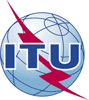 الاتحـاد الدولـي للاتصـالاتمكتب تقييس الاتصالات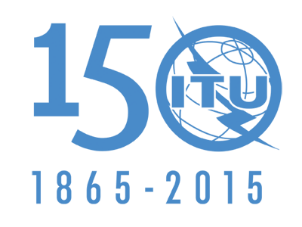 جنيف، 26 فبراير 2015المرجع:TSB Circular 144
COM 16/SCN/raإلى:-	إدارات الدول الأعضاء في الات‍حاد؛-	أعضاء قطاع تقييس الاتصالات بالات‍حاد؛-	ال‍منتسبين إلى قطاع تقييس الاتصالات؛-	الهيئات الأكادي‍مية ال‍منضمة إلى قطاع تقييس الاتصالاتالهاتف:+41 22 730 6805إلى:-	إدارات الدول الأعضاء في الات‍حاد؛-	أعضاء قطاع تقييس الاتصالات بالات‍حاد؛-	ال‍منتسبين إلى قطاع تقييس الاتصالات؛-	الهيئات الأكادي‍مية ال‍منضمة إلى قطاع تقييس الاتصالاتالفاكس:+41 22 730 5853إلى:-	إدارات الدول الأعضاء في الات‍حاد؛-	أعضاء قطاع تقييس الاتصالات بالات‍حاد؛-	ال‍منتسبين إلى قطاع تقييس الاتصالات؛-	الهيئات الأكادي‍مية ال‍منضمة إلى قطاع تقييس الاتصالاتالبريد الإلكتروني:tsbsg16@itu.intنسخة إلى:-	رئيس ل‍جنة الدراسات 16 ونوابه؛-	مدير مكتب تنمية الاتصالات؛-	مدير مكتب الاتصالات الراديويةالموضوع:الموافقة على التوصية المراجَعة ITU-T H.264.2 لقطاع تقييس الاتصالاتالموافقة على التوصية المراجَعة ITU-T H.264.2 لقطاع تقييس الاتصالات